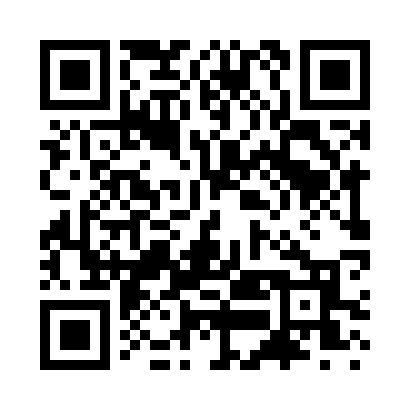 Prayer times for Plowed Neck, Massachusetts, USAMon 1 Jul 2024 - Wed 31 Jul 2024High Latitude Method: Angle Based RulePrayer Calculation Method: Islamic Society of North AmericaAsar Calculation Method: ShafiPrayer times provided by https://www.salahtimes.comDateDayFajrSunriseDhuhrAsrMaghribIsha1Mon3:295:1112:464:488:2010:022Tue3:305:1212:464:488:2010:023Wed3:315:1212:464:488:2010:014Thu3:315:1312:464:488:2010:015Fri3:325:1412:474:488:1910:006Sat3:335:1412:474:488:1910:007Sun3:345:1512:474:488:199:598Mon3:355:1512:474:488:189:589Tue3:365:1612:474:488:189:5810Wed3:375:1712:474:488:179:5711Thu3:385:1812:474:488:179:5612Fri3:395:1812:484:488:169:5513Sat3:405:1912:484:488:169:5414Sun3:425:2012:484:488:159:5315Mon3:435:2112:484:488:159:5216Tue3:445:2212:484:488:149:5117Wed3:455:2212:484:488:139:5018Thu3:465:2312:484:488:129:4919Fri3:485:2412:484:488:129:4820Sat3:495:2512:484:478:119:4721Sun3:505:2612:484:478:109:4522Mon3:525:2712:484:478:099:4423Tue3:535:2812:484:478:089:4324Wed3:545:2912:484:478:079:4225Thu3:565:3012:484:468:069:4026Fri3:575:3112:484:468:069:3927Sat3:585:3212:484:468:059:3728Sun4:005:3312:484:468:039:3629Mon4:015:3412:484:458:029:3430Tue4:035:3512:484:458:019:3331Wed4:045:3512:484:448:009:31